THE MYSTERY OF RAQIYAH UNVEILEDBY SHOLIACH MOSHE YOSEPH KONIUCHOWSKYAVIV 15 MARCH 31ST 2021Strong's 7549 Concordanceraqia: an extended surface, expanseOriginal Word: רָקִיעַ
Part of Speech: Noun Masculine
Transliteration: raqia
Phonetic Spelling: (raw-kee’-ah)
Definition: an extended surface, expanse LINE-ARC-DIVIDERPurpose-Divide the waters. Between which heavens? Gen 1:7 He assahed assigned this first raqiyah.In Exodus 24:10 we see this confirmed. The elders of Israel ate and drank with YHUH on Mt. Sinai. We see 2 raqiyahs, one The Throne of YHUH above and one under The Throne, clear and bright described as PAVED SAPPHIRE STONE with bright light called shamayim.This amazing truth is confirmed clearly in Second Corinthians Ch. 12 verse 2 in the Hebrew seen below, where the word heaven or ooranus in Greek is preserved as          RAQI YAH in Hebrew. This again shows us that when Paul was caught up to the third heaven where it is unlawful to be prior to immortality, he is said to have passed into the THIRD RAQIYAH or RAQIYAH HA-SHELESHEE. 2nd Corinthians 12:2: I know a man in Messiah, fourteen years ago (whether in the body, I know not; or whether out of the body, I know not; YHUH knows), such a one was caught up even to the third heaven. The third heaven is also called the THIRD RAQIYAH in Hebrew. Paul was taken to YHUH’S Throne which was the high point within the third raqiyah.See the actual Hebrew below: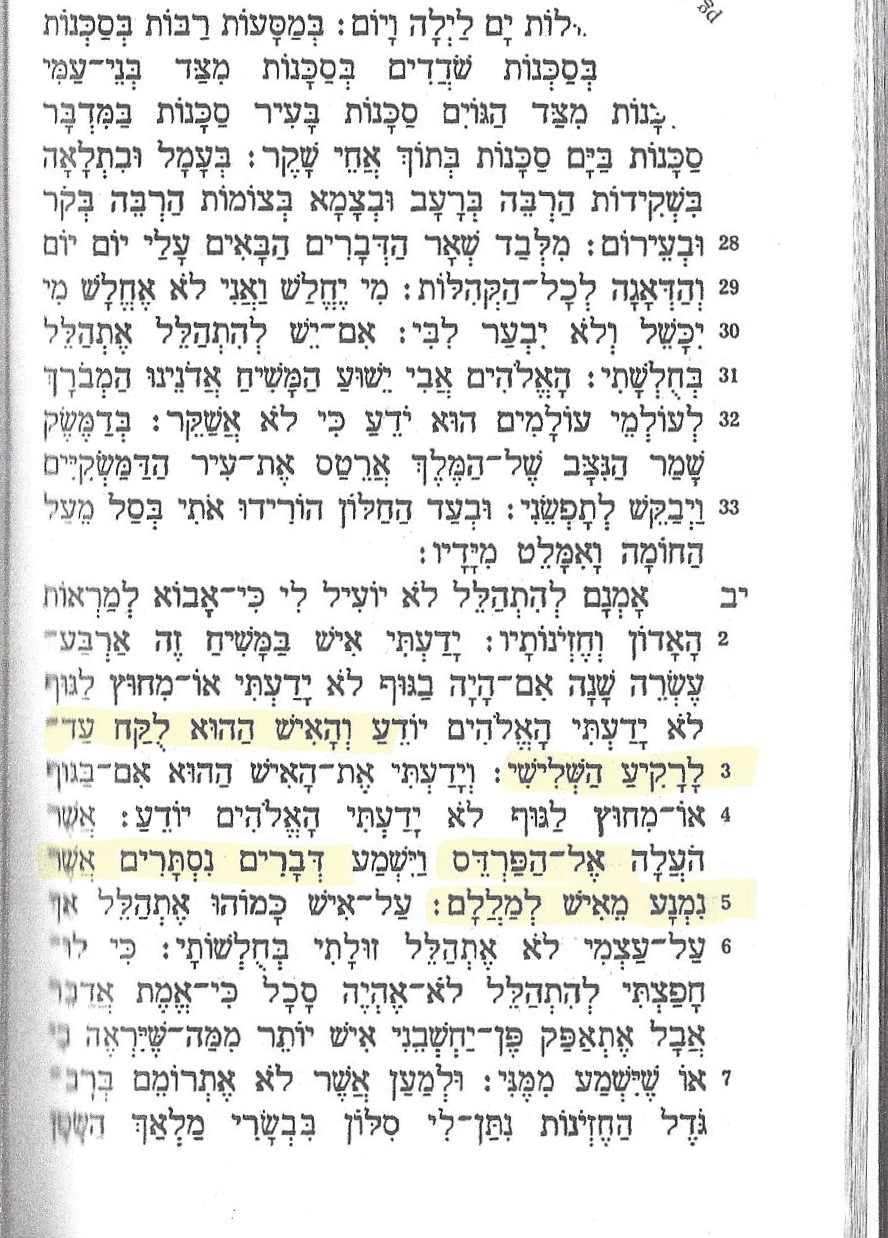 Now for the Greek of Second Corinthians 12:2:G3772 - ouranos - Strong's Greek Lexicon (KJV)
TRITOU OURANOU=RAQIYAH SHELESHEE. Ouranou is used 278 times in the Renewed Covenant for heaven or heavens. Or we can say heaven can be called raqiyah 278 times in the Renewed Covenant and 18 times in the Tanach-First Covenant. THE THIRD HEAVEN IN GREEK IS TRITOU OURANOU with the Hebrew cognate for heaven being raqiyahs or shamayim. This is conclusive proof that each heaven, each shamayim is called a raqiyah and each heaven has a divider and under that divider certain laws must be adhered to. In total there are 4 dividers, with each divider representing one letter of The Tetragrammaton YHUH’s 4 lettered Name. This declares His authority in all 4 realms.Now the other Renewed Covenant word for heaven used only 3 [new life] times in the Greek is Paradise or paradeisos in Greek. We can see clearly that Paul is describing the same event in verse 4, as he was in verse 2 of 2nd Corinthians Ch.12. In verse 2 he used the word Ouranou and in verse 4 the word Paradeisos. The word paradeisos actually means an enclosed or sealed in Garden or The Garden of Eden The Paradise of YHUH fully restored to man. See Revelation 2:7. We already saw that Ouranou is the same as RAQIYAH IN THE HEBREW.  A confirmation that the third raqiyah is called the ORIGINAL GARDEN OF YHUH is found in Ezekiel chapter 28:13 “You have been in Eden the Garden of Elohim.” This speaks of the archangel Heylel-Lucifer before he left his first estate in Gan Ayden or the third raqiyah.Now here in verse 4 of Second Corinthians Ch.12, the Hebrew word used is PARDES. So to grasp this we see that OURANOU AND PARADEISOS IN GREEK ARE INTERCHANGEABLE TERMS USED BY THE APOSTLE PAUL TO DESCRBE THE SAME EVENT.The Hebrew of 2nd Corinthians Ch. 12, uses both RAQIYAH [verse 2] AND PARDES [verse 4] TO DESCRIBE THE SAME EVENT. PARDES OR PARADISE IS THUS THE THIRD SHAMAYM OR RAQIYAH HASHELESHE, WHERE ONLY THE IMMORTAL THRONE OF YHUH AND CLEAN ANGELS LIVE AND CAN ENTER.  NOW IN ETERNITY, REDEEMED MAN WILL JOIN THEM IN PARADISE, HAVING OVERCOME THE TWO LOWER RAQIYAHS-SHAMAYIM if they finish their earthly race.They therefore are all interchangeable terms used to describe heaven or the shamayim, since we already saw that the raqiyah and shamayim are interchangeable terms. There are three shamayim, raqiyahs, or ouranous’s with PARADISE being limited to only the third shamayim or raqiyah.  Paul’s ascension into The Paradise Raqiyah was actually unlawful or illegal prior to a man’s glorification or granted-gifted immortality. For Paul it occurred prior to that, either in the body or in a vision. He was not sure; he was apprehensive.He heard The Father and The Son discussing issues from their shared Throne, that man was not allowed to hear or speak. Oὐκ ἐξὸν or ouk exon translated not lawful or not normally allowed. The Hebrew of verse 4 reads ASHER NEMNA ME-ISH LE-MAL-ALAM. The third raqiyah is the home and throne of YHUH, His Garden and His Throne sits as the Head-Rosh of the third shamayim-raqiyah-paradise. Paul saw all the immortal beings like Enoch and the patriarchs, without himself being immortal, thus unlawful and quite frightening. Apparently YHUH wanted to share vital secrets with him that remains with him until this hour.This Brief Overview Will Recap Things We LearnedRaqiyah Number One-All earth life like man and fowls of the air and the fish of the sea live under it. Man can cross this raqiyah like in an airplane, as can fallen demons, the offspring of the watchers, who go through it all the time. With this understanding, man can also travel to the second outer raqiyah, or outer space, outside the first raqiyah. This means the moon landings and the Mars expeditions need not violate Torah and need not be fake, as the lights affiliated with the earth’s creation move about in the second raqiyah and within its firmament-expanse-domain. Many spirit beings go up and down right through it. There is water under and above the first raqiyah.Raqiyah Number Two-In this raqiyah are all the lights of Genesis chapter 1 recessed, within the firmament. The Sun, moon and stars are all inside of this second raqiyah, just as Torah teaches far above yet associated with the earth, YHUH’s footstool. If the sun was in the first raqiyah, as many teach, obviously we would all get toasted, not to mention by the other stars also, which are also suns. If these lights were in the first raqiyah then all space travel would be a lie. This understanding confirms Torah, as YHUH considers both raqiyahs in essence to belong to the earth. They thus are listed in the re-creation account of Genesis chapter one. Certain earth life and fallen demons can travel between both heavens-raqiyahs, as can clean messengers like the angels and like Enoch, as what goes up can also come down and vice a versa. Inside the second raqiyah are also fallen wandering stars and fallen angels. This is the realm and playground of the “prince of the power of the air” mentioned in Ephesians 2:2. The fallen stars are known by man as planets, which YHUH did not create. Earth was not created as a planet became like one. The recessed lights move about within the second raqiyah’s ceiling. Basically in both a circuit and a line [Psalm 19:1], meaning, they do not change their circular course; it is fixed like a line and this fact appears to all on earth where this sound is heard. All that the flat earthers claim happens in the first raqiyah actually happens in this second raqiyah, which cannot be penetrated for entry into the third raqiyah, which has a double raqiyah. I will not discuss the earth’s shape in this teaching. I have formed no final opinion. Like with The Three Raqiyah Revelation, I await further revelation, should it be granted by YHUH.Raqiyah Number Three-The domain or first creative estate where YHUH, Yahusha and His Ruach all dwell. The firmament ceiling of the second heaven is guarded by cherubim or a secure fencing so to speak, as the third raqiyah is called Paradise or The Garden of Elohim; we recall angels guarding the earthly garden, that none may enter, in any kind of a fallen state. Therefore the expanse between raqiyah two and three is guarded by set apart clean angels, so that nothing unclean and unholy can pass through. As Paul said ‘it is unlawful to pass into Paradise.’ He was an exception in order to hear secret things. Another exception was Enoch [Enoch 5:24], along with the repentant humble thief on the execution stake next to Messiah, in Luke 23:43. And He said unto him, “Verily I say unto you, today shall you be with Me in Paradise. Both the Greek Paradise and the Hebrew Gan Ayden-Pardes in this verse apply to the very third raqiyah.The very top of the third raqiyah is guarded by YHUH Himself along with His Throne; nothing is higher and Yahusha The Light of the universe is recessed within the very ceiling-Throne of this raqiyah. The term The Most High-El Elyon is possibly derived from this understanding. Everything below the third raqiyah is associated with brokenness and a fallen condition. We can see an example of that, in the appointed times of YHUH [conducted perfectly in the third raqiyah] that have been altered in the 2 lower heavens.  In the second raqiyah by s.a.tan and in the first by man, under demonic influence. Seasons are no longer 91 days each, as in Enoch’s time but either more or less than 91 days, such as in summer and winter. Only heaven number three is untarnished and this firmament-raqiyah is the one that cannot be penetrated. The third heaven has in essence two raqiyahs. The angels below and YHUH above guarding it on His Throne.Man lives inside raqiyah number one and can go to raqiyah number two and perhaps one day live there but is stopped at the lower firmament, of Paradise’s two dividers. Space travel is real and occurs in The SPACE between raqiyahs one and two.Final Thought-The path to heaven number three or the third raqiyah of Paradise-Gan Ayden, is called PARDES in Judaism, a path of learning, growth and understanding Torah that culminates with a Jewish person reaching Gan Ayden or raqiyah number three. These 4 levels are levels of learning His Torah, known are as Pashat-Simple, Remez-Hint, Drash-Allegory, Sod-Secret, with the acronym PARDES, the literal Hebrew word for Paradise. A sod is a mystery and these four levels correspond to the 4 literal levels redeemed man must traverse to get to the third raqiyah that has an added fourth raqiyah, or YHUH’s Throne. The earth is the first or simple level pashat, the second raqiyah is the Remez, the third raqiyah is the Drash, the fourth raqiyah, The very Throne of YHUH, where He is The Recessed Light or Sod, in the upper raqiyah of Paradise, where he reigns as Guardian of all. Paradise has two raqiyahs represented by the Sod or the most secret things of the Most High, the greatest and Highest Light, a personified Raqiyah Himself. Based on Isaiah 65:17, all the heavens will be made new and all four raqiyahs will become one-echad, in the day s.a.tan is no more [Revelation 20:10] and in the day that Messiah Yahusha rules in all the heavens and the earth. The heavens and the earth will all be cleansed and purified and will become one-echad; the earth will be His footstool and Paradise His Throne as The Head over all. The new earth will be a glorious sinless, pure extension of heaven, where YHUH rules in all three realms, which all will be echad after their cleansing and renewal, Revelation 21:1.
◄ Genesis 1:6 ►◄ Genesis 1:8 ►
Very simple. YHUH assigned the raqiyah as a heaven or an expanse belonging to a heaven. With every heaven comes an expanse or a raqiyah. He called this creation THE RAQIYAH, SHAMAYIM. Plural as in heavens. If he called raqiyah a heaven and there are 3 heavens there must be definition be 3 raqiyahs, plural! This was established on cycle 2 of the 7 cycle week.YHUH said let there be lights in [not above] the RAQIYAH OF THE HEAVENS, PLURAL! Let us note 2 key factors. The lights we use for moadem, signs, days, years and by implication months, a collection of 30 days, are placed WITHIN THE RAQIYAH. Like recessed lights in a ceiling, with the firmament being the ceiling. The raqiyah and the embedded lights divide day from night and the lights in it divide between kadosh-holy and mundane days. If the term a raqiyah and a heaven are synonymous, which they are, then these three heavens are also three dividers. The lights in the raqiyah are used to divide days and nights, cycles within a year and also by definition, the raqiyah that houses the lights, must divide one heaven or raqiyah from another one. The raqiyah or heaven has embedded lights. Now the question remains which of the shamayim or raqiyahs have this recessed lighting? The two highest raqiyahs above the earth, shine their lights on the earth. Is that what Scripture is saying? Why have we limited the raqiyah to a mere expanse of ice right above the earth with embedded lighting? The word lights-MEOROT is also plural. So we have light in 3 firmaments-expanses-raqiyahs, which are also three heavens. YAH’s light is everywhere!We see in verse 17 another confirmation of this correct understanding. YHUH set or recessed His LIGHTS within inside of each of the two higher raqiyahs, with each raqiyah or heaven able to shine its light directly to us on earth. The Greatest Most High Light can and has come to earth, John 8:12. This understanding is crucial to understand such controversial concepts like breaking through the raqiyah and going to the Moon and Mars, matters of great controversy. If there is only one firmament above the earth, no such event could occur, as the raqiyah is a FIRM divider and then the second heaven-raqiyah, could never be accessed except by light. However if there are 3 dividers-raqiyahs, then we can begin to understand that certain human endeavors we thought impossible are actually possible. We can also then begin to better grasp how the unclean demons can move around so freely from one realm to another, with YHUH’s permission of course.In verse 20 YHUH gives us another clue. Birds and fowls of the air fly JUST ABOVE THE EARTH but at the same time across the face of the raqiyah-heaven. Obviously this is the raqiyah or face of the first heaven. Notice that the divider or raqiyah is referred to as a face. The showbread in the Tabernacle and Temple was called The Bread of His Faces or Lechem HaPanayim. Seems like we have 3 faces or raqiyahs, with each face representing one part of YHUH, Father, Son and Spirit. So the raqiyahs are the shamayim and the shamayaim are the three primary Panayim-Faces of YHUH. Man also is a three part being, body, soul and spirit. The body and soul of all men are limited to the first 2 raqiyahs of light. When we give our lives to The Lamb and are cleaned in His blood, the blood and body of the highest raqiyah, we then receive that Light, and our spirits are rewarded to live and dwell in the highest raqiyah, with the redeemed saints of all the ages and with Enoch in the City of Enoch, the New Jerusalem.THE HEAVENS OR ALL THREE RAQIYAHS DECALRE YHUH’S HONOR AND EACH ONE HAS A DIFFERENT STORY TO DECALRE! Now with the understanding of the 3 faces of YHUH, Shamayim HaPanayim like the Lechem HaPanayim, Psalm 19:1 will wax more beautiful than it ever has before for our lives. The heavens declare or proclaim or preach the kavod-honor and power of YHUH as to who He is. The Hebrew word is sepoor or mesaprim in the plural. Thus each raqiyah or each heaven declare His Light, Love, Power, Honor and yes His creative and redemptive workings. His creative handiwork is shown in all three firmaments. The Hebrew word shows or to show His handiwork comes from the Word Magid, meaning to relay a message or a teller of truth. The wise men who arrived to see Messiah Yahusha at the age of 2 were called Magi in English or Maggidim in Hebrew. They were there to declare that The Light of the third raqiyah had descended to under the first raqiyah as the Light of all men, John 8:12. A Magid tells heavenly or also astronomical truths that others cannot tell, as others are void of The Light. [Daniel for example was a Magid, as were his students in Babylon]. YHUH’s handiwork, the raqiyah, is a heavenly declaration that tells and demonstrates deeper truths to the earth. When we understand the mystery of the raqiyahs [all 3] He will show us His reasons for assigning them as signs of His power and honor. Each raqiyah-heaven has a story to tell, culminating in the fullness of His glorious Light. Later on we will clearly divide each heaven-raqiyah, which will demonstrate the purpose for each one and who can and cannot access each one.◄ Exodus 24:10 ►◄ 2 Corinthians 12:2 ►◄ 2 Corinthians 12:4 ►